KalenderInfo voor de ouders Wat is KLJ?KLJ Molenbeek-Wersbeek organiseert activiteiten voor kinderen vanaf 6 jaar. Deze activiteiten gaan door op zondagnamiddag voor de kleinsten of op zaterdagavond voor de ouderen en dat om de twee weken. Iedereen is welkom!

De leidingHoofdleiding
Gert-Jan Theys	0470/06 35 27                   Flore Weckx      0478/60 11 07	 Leiding
Renzo Hermans 	    Simon Theys                   Victor Everaerts                   Myrthe Vanbergen        Ruben Costermans     	    Marie Weckx                  Lies Melaet                            Jarne Jacobs
Lucas Marcoen	    Lotte Melaet                  Cato Costermans                  Toon Rennies
Lourdes Bex                     Lucas EveraertsDe leiding kan je herkennen aan hun blauwe leidingspull! 
Wat is het KLiekJe?Het KLiekJe is een gratis trimestrieel boekje waarin je alle informatie rond KLJ Molenbeek-Wersbeek kan terugvinden. Hierin staat een kalender met de komende activiteiten, contactgegevens, extra info over de werking, de geplande evenementen, info over de oud-leiding, …  Het eerste KLiekJe zullen jullie krijgen op 21 oktober en 22 oktober.Het is zeker aan te raden elk KLiekJe grondig door te nemen!!!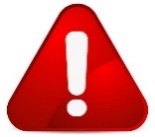 Aanwezigheid op activiteitenWij werken dit jaar met een aanwezigheidslijst op de activiteiten. Op die manier weet de leiding welk kind aanwezig is op de activiteit. Zo kunnen we een betere veiligheid garanderen voor jullie kinderen. Kom dus zeker een seintje geven als je aankomt op de activiteit en als je je kinderen komt ophalen. Indien je kinderen zelfstandig naar de activiteit komen, verwachten we ook van hen dat ze de leiding iets laten weten bij aankomst en vertrek.Inschrijvingsformulier werkjaar 2023-2024Om onze gegevens up-to-date te houden vragen we dit jaar aan iedereen om het ‘inschrijvingsformulier KLJ werkjaar 2023-2024’ ingevuld terug te bezorgen aan de leiding.
Op dit inschrijvingsformulier staan alle gegevens omtrent het lidgeld en GDPR.ContactgegevensZowel ouders als leden kunnen ons steeds contacteren via de volgende kanalen:*E-mail : klj.molenbeekwersbeek@gmail.com*Website : https://kljmw.weebly.com
   -> Deze website wordt na het jaarvergaderingsweekend aangepast.*Facebook : KLJ Molenbeek-Wersbeek*Instagram : klj_mw
Heb je nog vragen, opmerkingen of bedenkingen, aarzel dan zeker niet om iemand van de leiding aan te spreken op een van onze activiteiten!Wij hopen samen met jullie en de leden er een fijn KLJ-jaar van te maken! Groetjes van de leiding: Gert-Jan, Jarne, Marie, Simon, Myrthe, Ruben, Victor, Renzo, Flore, Toon, Cato, Lucas, Lies, Lotte, Lourdes en LucasZaterdag 23 septemberZondag 24 september19-22u
14-17u+14/+16
-10/+10/+12Zaterdag 30 september
Zondag 1 oktober/Jaarvergadering
(Enkel voor de leiding)Zondag 8 oktober14-17uVriendjesactiviteit voor iedereenZaterdag 21 oktober
Zondag 22 oktober14-17u
14-17uWafelverkoop MET DE FIETS +14/+16
Wafelverkoop -10/+10/+12